Schůzka malého ekotýmu: 2. prosince 2022Zjišťujeme, který odpad třídíme, na který máme speciální nádoby a kontrolujeme, zda je odpad správně vytříděný.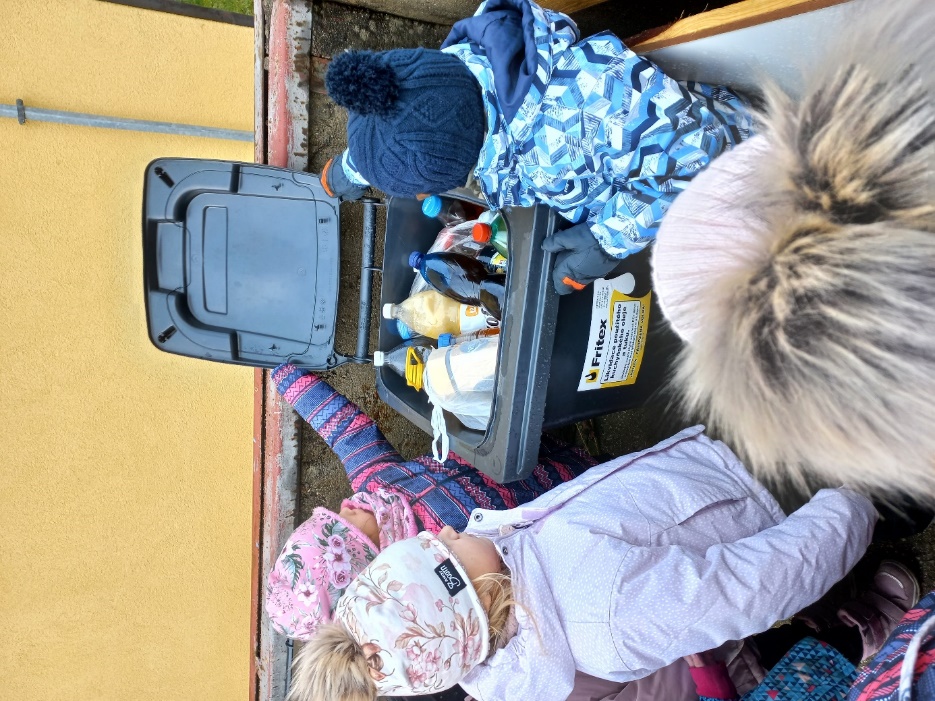 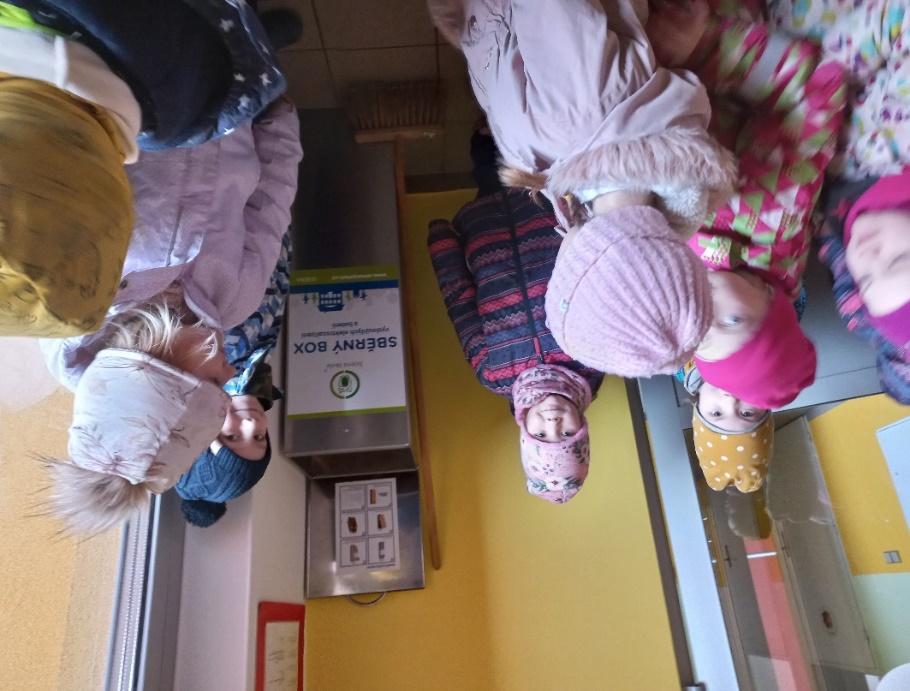 